ΠΛΗΡΕΣ ΠΑΚΕΤΟ ΜΟΝΟ 69€ΓΙΑ ΜΕΛΗ ΣΤΕΕΑΤΡΙΜΗΝΟΑστική ευθύνη σωματικές βλάβες τρίτων κεφάλαιο 1.220.000 ΕΑστική ευθύνη υλικές ζημιές τρίτων κεφάλαιο 1.220.000 ΕΠροσωπικό ατύχημα οδηγού 5.000 ΕΥλικές ζημιές από ανασφάλιστο όχημαΔιατήρηση ασφαλίστρων bonus malusΝομική προστασία 5.000 ΕΦροντίδα ατυχήματοςΠλήρης οδική βοήθεια βλάβηςΠυρκαγιά 10.000 ΕΠυρκαγιά κατά τη διάρκεια πολιτικών ταραχών 10.000 ΕΠυρκαγιά κατά τη διάρκεια στάσεων, απεργιών 10.000 ΕΠυρκαγιά από δόλιο εμπρησμό τρίτου 10.000 ΕΠυρκαγιά από τρομοκρατικές ενέργειες 10.000 ΕΚλοπή ολική 10.000 ΕΖημιές από λανθασμένο καύσιμο έως 850 ΕΑπώλεια, κλοπή, ληστεία σημαντικών εγγράφων έως 200 ΕΘραύση κρυστάλλων έως 1.000 ΕΚάλυψη αερόσακων έως 1.000 Ε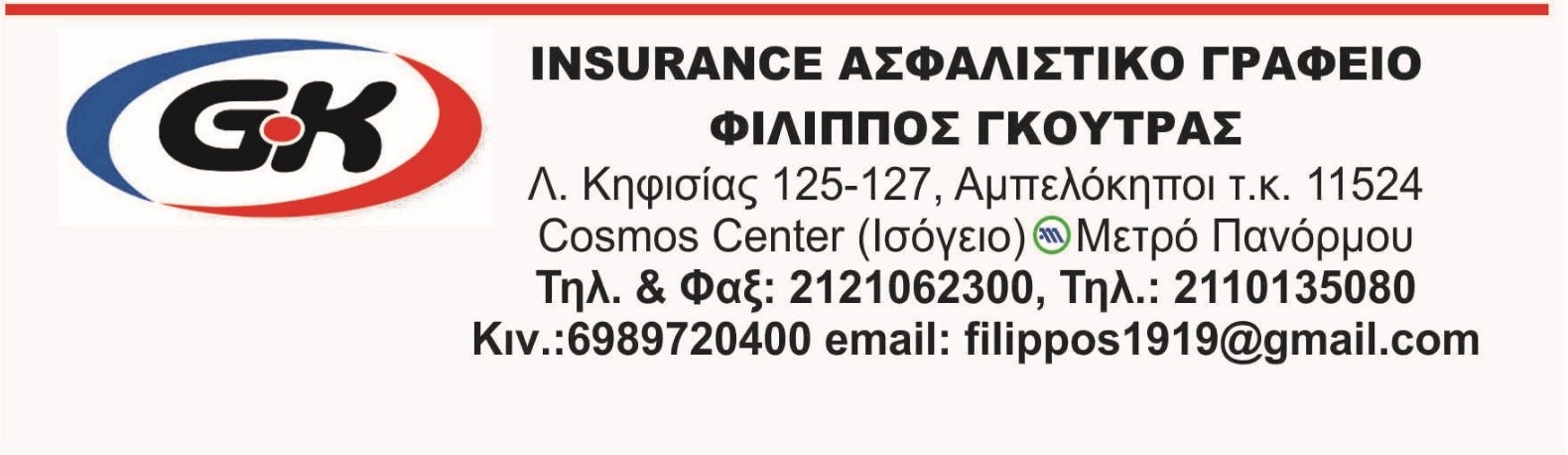 